Paper Submission for IJCIET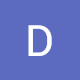 Paper Acceptance Notification IJCIET/10/10/2019/IJCIET_ 44688Inbox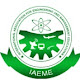 Sun, Oct 20, 2019, 5:47 AM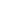 Dear Sir Enclosed are the documents required for manuscript submission in your journal. They are manuscript submitted for International Journal of Civil Engineering and Technology, Copyright Transfer Form and Covering Letter.I truly hope that this manuscript can be published in IJCIET journal.Thanks you for your kind cooperation.Best regardDyah Indriana KusumastutiCivil Engineering DepartmentUniversity of Lampung - Indonesia3 Attachments • Scanned by GmailMon, Oct 28, 2019, 1:50 PMDear Beta Ratnasari, Dyah I Kusumastuti and Endro P WahonoWe would like to inform you that your paper titled “RELATING CLIMATE VARIABILITIES ON BASEFLOW INDEX IN WAY SEKAMPUNG RIVER AT KUNYIR STATION” has been accepted for publication in International Journal of Civil Engineering and Technology (IJCIET), Volume 10, Issue 10, (October 2019) issue of the journal based on the Recommendation of the Editorial Board without any major corrections in the content submitted by the researcher.This letter is the official confirmation of acceptance of your research paper. Your research work is licensed under a Creative Commons Attribution 4.0 (International) License. (CC BY-NC 4.0). Hence no need to submit the Copyright form.Your research paper will be appearing in IJCIET, Volume 10, Issue 10, October 2019.International Journal of Civil Engineering and Technology (IJCIET)Journal Impact Factor (2019): 10.7810 Calculated by GISIISSN Print: 0976 - 6308ISSN Online: 0976 - 6316Review Comments are attached along with the mail.Kindly send the Publication fee $ 575/- (Online only). The Online Only mode includes online publication of paper, indexing of paper in more than 20 search engines and soft copy of the publication certificate. You can transfer the money and send the scan copy of payment made evidence through e-mail.Account DetailsKindly acknowledge the Paper acceptance. Thanks and looking to receive the payment from your side at the earliest.Thank & Regards.Prof. Dr. S. Balasubramanian, Ph.D, DScChief EditorIAEME PublicationPlot: 03, Flat- S 1, Poomalai Santosh Pearls ApartmentPlot No. 10, Vaiko Salai 6th StreetJai Shankar NagarPalavakkam, Chennai- 600 041Tamilnadu, India, Mobile: 09884798314E-mail: iaemedu@gmail.comWebsite: www.iaeme.com    2 Attachments • Scanned by Gmail